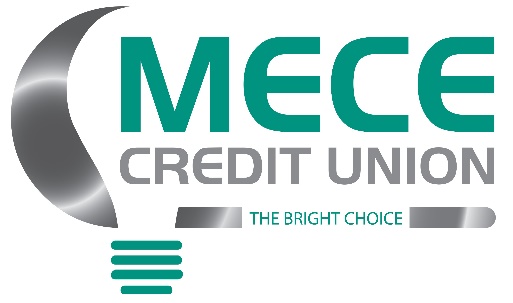 SCHOLARSHIP APPLICATIONTo apply, please complete the following:Name of Applicant:	____________________________________________________________      (Print)                         	 Last				First			MiddleHome Address:       	____________________________________________________________		       	Number and Street		City		State		ZipTelephone #:		____________________E-Mail Address:		____________________Date of Birth:		____________________ACADEMIC INFORMATIONCollege/Trade School you have been accepted to or are enrolled in for the upcoming school year:_______________________________________________Address of Registrar’s/Financial Aid Office: _______________________________________________Registrar’s Telephone Number:	__________________ACADEMIC INVOLVEMENTHigh School or Collegiate Activities (Ex: sports, clubs, mentoring):_________________________________________________________________________________________________________________________________________________________________________________________________________________________________________________________________________________________________________________________________________________________________________________________________________________________________________________________________________________(CONTINUED)COMMUNITY INVOLVEMENTPlease describe any efforts or accomplishments that demonstrate your commitment to the betterment of your community:_________________________________________________________________________________________________________________________________________________________________________________________________________________________________________________________________________________________________________________________________________________________________________________________________________________________________________________________________________________EMPLOYMENTEmployer				         Job Title				  Date of Employment_______________________		_________________			_________________________________________		_________________			_________________________________________		_________________			__________________ESSAYPlease write a brief explanation (maximum of 400 words) and attach it to this application explaining what new strategies you feel would be beneficial for MECECU to implement to attract membership in the age range of 16-25.CONDITIONS OF SCHOLARSHIPApplicant must be a primary MECE Credit Union account owner between the ages of 16 to 25, and must be accepted or enrolled in a 2 or 4 year college or trade school.  The scholarship will be paid directly to the financial aid office of the school in which the applicant is enrolled, and credited to the account of the recipient.  Deadline (post-marked) for this application is March 1.  Immediate family members of MECE Credit Union Staff, MECECU Staff, Board of Directors, Supervisory Committee and prior MECECU scholarship winners are not eligible to participate in the scholarship awards program.  ACKNOWLEDGMENTI hereby acknowledge that I have read and understand the conditions of the scholarship, filled out the scholarship in its entirety by my own hand, and agree to the terms stated above. APPLICANT	_______________________________DATE 		_________________